Ministry of Education and Science of UkraineTernopil National Economic University Faculty of Accounting and Auditing Vth INTERNATIONAL SCIENTIFIC AND PRACTICAL INTERNET CONFERENCE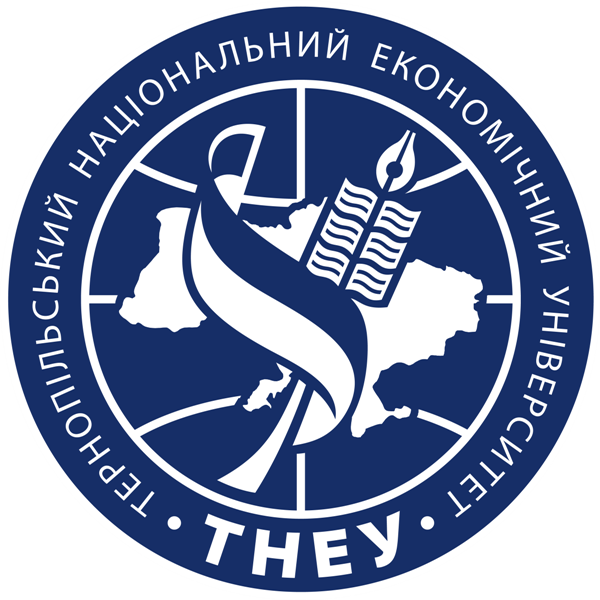  «ACCOUNTING, TAXATION AND CONTROL: THEORY AND METHODOLOGY»INFORMATION LETTERJune 28, 2019 Ternopil, UkraineDEAR COLLEAGUES!We invite you to participate in the  V International scientific and practical Internet conference "Accounting, taxation and control: theory and methodology", which will be held on June 28, 2019 The Organizing Committee:Krysovatyy A. I. – Doctor of Economics, Professor, Rector, Ternopil National Economic University, UkraineZadorozhnii Z-M. V. – Doctor of Economics, Professor, Vice-rector on scientific work; Ternopil National Economic University, Ukraine Panasuk V. M. – Ph.D., Associate Professor, Dean, Faculty of Accounting and Auditing; Ternopil National Economic University, Ukraine.Editorial board members: Korotaev Sergei – Doctor of Economics, Professor (Republic of Belarus)Kuzminsky Yuri  – Doctor of Economics, Professor (Ukraine)Lebedinsky Alex – Doctor of Economics, Professor (USA)Luchko Mykhailo - Doctor of Economics, Professor (Ukraine)Petryk Olena – Doctor of Economics, Professor (Ukraine)Serbin Sergiy – Phd, Associate Professor (Australia)Szmitka Stanislaw – Doctor of Economics, Associate Professor (Republic of Poland)Tsurсanu Viorel – Doctor of Economics, Professor (Republic of Moldova)Waściński Tadeusz  – Doctor of Economics, Associate Professor (Republic of Poland)Form of participation in the Conference: distant.The languages of the Conference are languages of the European UnionThe results of the Conference will be formed in an electronic (PDF) and printed versions of the Conference Proceedings. The Conference Proceedings will be provided with appropriate article indexes and the international standard book number (ISBN).Electronic version of the Conference Proceedings will be placed in the repository of Ternopil National Economic University eTNEUIR DSpace.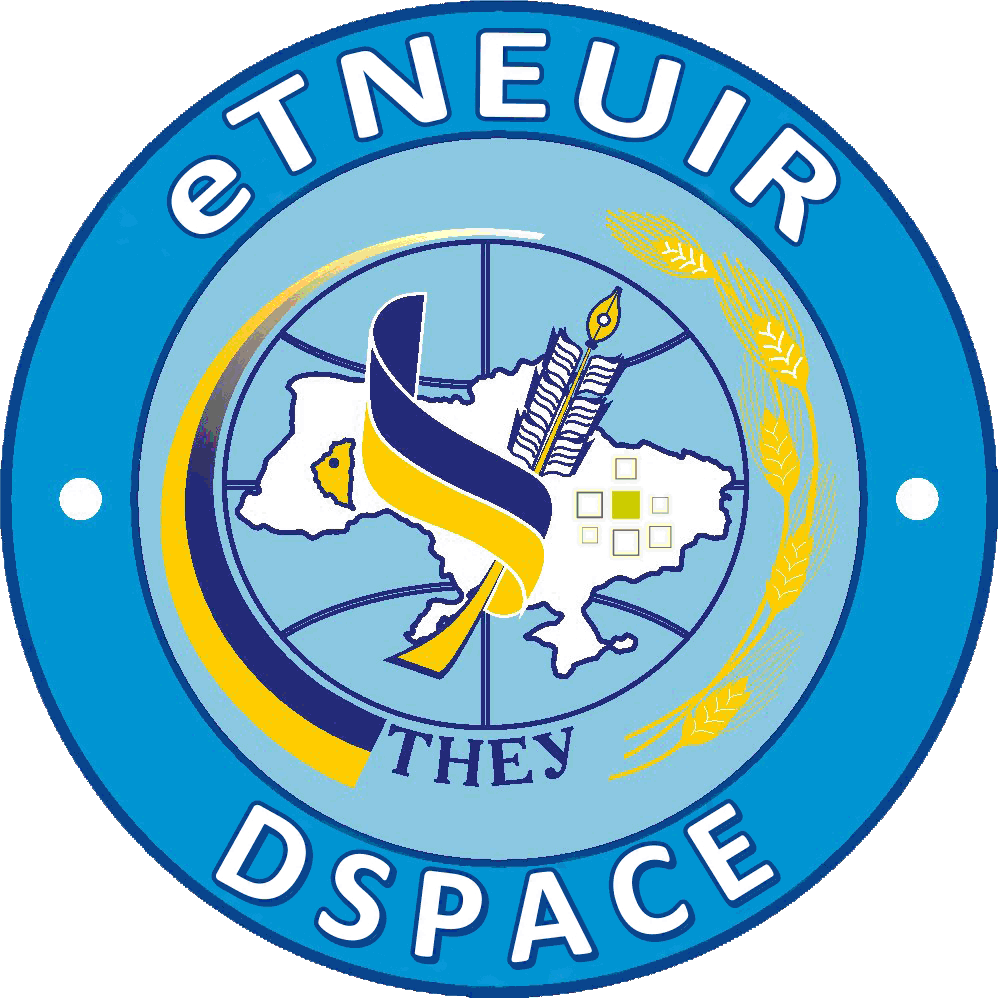 To participate in the conference and publication of abstracts in Conference Proceedings, such papers has to be sent till the June  20, 2019 by e-mail: obliktneu@meta.ua:Presentation’s abstract, Participant Registration Form, Scanned copy of the conference fee payment receipt (payment must be done only after acceptance of paper publication). The following example shows how to call the files: Brown_Abstract, Brown_Registration etc.Only abstracts, selected by the Editorial Boards as fully corresponding to the Conference requirements, will be published in Conference Proceedings. If the abstract will be submitted for publication all payment details will be sent to the participant along with information about acceptance of submitted materials.Organizational fees are:1. Conference participation fee – 120 UAH. 2. Publication fee and certificate of participation – 80 UAH additionally.3. The electronic version of the abstract is FREE of charge.4. The electronic version of the certificate of participation is FREE of charge.For international participants and doctors of sciences participation in the conference is FREE of charge.Scientific papers (abstracts) that have not been published previously will be accepted for publication.The length of the abstracts should not exceed 3 pages, including figures, tables and references.The article must be laid out on an A4 size (210 x 297 mm) page, text single spaced, in Times New Roman font. Margins must be 2 x 2 x 2 x 2 cm. The pages are not numbered.The structure of the abstract:- Author’s surname, Name initial, Academic title, Scientific degree, author’s workplace, City, Country –Times New Roman font, 14 рt, text single spaced, Bold, in the upper right corner;- Title – capital letters, Times New Roman font, 14 рt, text single spaced, Bold. - Text – Times New Roman font, 14 рt, text 1.5 spaced, Normal;- References – Тіmes New Roman font, 14 рt, text 1.5 spaced, Normal.5. Title of the tables and figures  – Times New Roman font, 12 рt, Bold. All figures must be grouped as a single object. Use Equation Editor (in Microsoft Word) to create equations. 			It is forbidden to use the scanned objects.Items on the list of references must be listed in the source language. Number references consecutively in the order in which they are first mentioned in the text. Identify references in text by Arabic numerals in [square brackets].Participant Registration FormV International Scientific and Practical Internet Conference "Accounting, Taxation and Control: Theory and Methodology" (June 28, 2019, Ternopil).Topics of the Conference:Accounting as a system of knowledge: theory and methodology.Accounting in the process of implementation of European legislation: methodology and organizing.Accounting in the management strategies activities and competitive environment: national experiences and international practice.Taxation: theory, practice, reality.Control, audit and analysis: types and multi-purpose nature in the process of social transformations.Information technology and modeling in accounting, taxation, analysis and auditing.Accountant: professional training and certification.First Name, Last Name_________________Academic title, Scientific degree ________________Represented Institution_________________________Position_____________________________________Title of the Presentatation______________________Topic of the Conference________________________The need for printed book –               yes / noThe need for a printed certificate of participation –                                                       yes / noPostal address_______________________________Phone number_______________________________Е-mail:___________________________________The Conference Coordinator:+38 (050) 377 00 99Mykhailo Luchko